Государственное бюджетное общеобразовательное учреждение школа № 604 Пушкинского района Санкт-ПетербургаИспользование художественного текста на примере произведений М.Ю. Лермонтова на уроках русского языка в 9 классе  при изучении темы«Сложное предложение с различными видами связи»Подготовила:Богуславская Татьяна Владимировна,учитель русского языка и литературыСанкт-Петербург2019 г.Пояснительная запискаЭстетическое чувство – одно из важнейших человеческих чувств, отражающее духовную потребность человека в прекрасном, потребность в гармонии с окружающим. Оно включается в число черт, характеризующих человека как личность. Умение видеть прекрасное, понимать и ценить его по законам  красоты необходимо каждому человеку, поэтому, развивая  у учащихся эстетическое чувство, школа готовит их к жизни, формируя тем самым одно из основных разносторонней личности. Русский язык как  предмет изучения и объект  овладения связан со всеми сферами жизни человека, поэтому в нём в словесной форме отражаются и природа, и личность человека, и  искусство. Прекрасное наш предмет отражает в дидактическом материале, в текстах художественных произведений. Развивая языковое эстетическое чувство на уроках русского языка, мы тем самым создаём базу для понимания эстетики языка изучаемых на уроке литературы  художественных произведений. Будучи продолженной на уроках литературы, эта работа закрепит языковое эстетическое чувство и послужит основой для формирования художественно-словесного эстетического  чувства. Ни для кого не секрет, что многие учащиеся сегодня считают русский язык одним из сложных предметов, литературу – «балластом», который занимает много времени… В 8-9 классах темы, как им кажется, «скучные», ведь изучается в основном синтаксис и пунктуация. Так как же сделать так, чтобы и тема была пройдена, и захотелось на уроке литературы блеснуть?... Мне кажется, что вполне возможно объединять материал литературный с материалом теоретическим, да ещё если подключить компьютерные технологии….Сложное предложение сразличными видами связи (урок-практикум)Цель урока: систематизировать знания учащихся о сложной синтаксической конструкции, схеме ее разбора и постановке знаков препинания между частями сложного предложения с различными видами связи.Задачи урока:обучающая – углубление представлений о структуре сложных предложений; совершенствование орфографических и пунктуационных навыков; продолжить работу по подготовке к ОГЭ, используя целостный анализ текста на примере произведений М.Ю. Лермонтова;развивающая – развитие образного и логического мышления; овладение приемами учебной деятельности;воспитательная – воспитание любви к родному языку, литературе; интегрировать учебные курсы русского языка и литературы.Оборудование: презентация к уроку, проектор, тексты , рабочие листы.Ход урокаОрганизационный моментУчитель: Здравствуйте, дорогие ребята! Улыбнитесь друг другу! Ведь улыбка - это флаг корабля, который поведет нас по дорогам знаний. Пусть улыбка станет символом сегодняшнего урока.II. Прогнозирование  темы урока1. Синтаксическая разминкаМ.Ю. Лермонтов  был талантливым не только  поэтом, но и писателем, человеком прогрессивных идей, оставившим после себя неизгладимый след в литературе: он написал роман  «Герой нашего времени», который стал значительной вехой в развитии русского реализма. 1) Подчеркнуть грамматическую основу.2) Расставить знаки препинания.3)  Начертить схему.2. Учитель: сформулируйте тему нашего урока  и цели, используя запись на доске: 1) Обобщить и систематизировать...2) Закрепить навыки 3) Рассмотреть использование.....Речь пойдет о предложениях, в которых сочетаются все виды связи: сочинительная, подчинительная, бессоюзная. Должны понять: что это за предложения, для чего они нужны. Должны научиться находить их в текстах, строить самостоятельно.Цель нашего урока - научиться находить сложные предложения с различными видами связи в тексте, расставлять знаки препинания, совершенствовать орфографические и пунктуационные навыки.III. Работа над темой урока1этап. Фронтальный опрос1. Какие 3 большие темы мы уже изучили (ССП, СПП, БСП).2. Всегда ли мы встречаем предложения, относящиеся к конкретному виду (Нет).3. Как называются предложения, включающие в себя разные виды сложных предложений. (Сложные предложения с разными видами связи).Слово учителя.Кроме таких простых синтаксических конструкций встречаются такие сложные предложения, состоящие из нескольких частей, смысловые отношения между которыми находятся на разных уровнях, т.е. связаны сочинительной, подчинительной и бессоюзной связью. Чтобы правильно понять смысл такого сложного предложения, нужно посмотреть, из каких частей оно состоит, потому что 2 или даже 3 тесно связанных по смыслу предложения могут составлять одну сложную часть.2 этап.  Работа с опорной  схемой Фишбоун? Что мы на ней видим?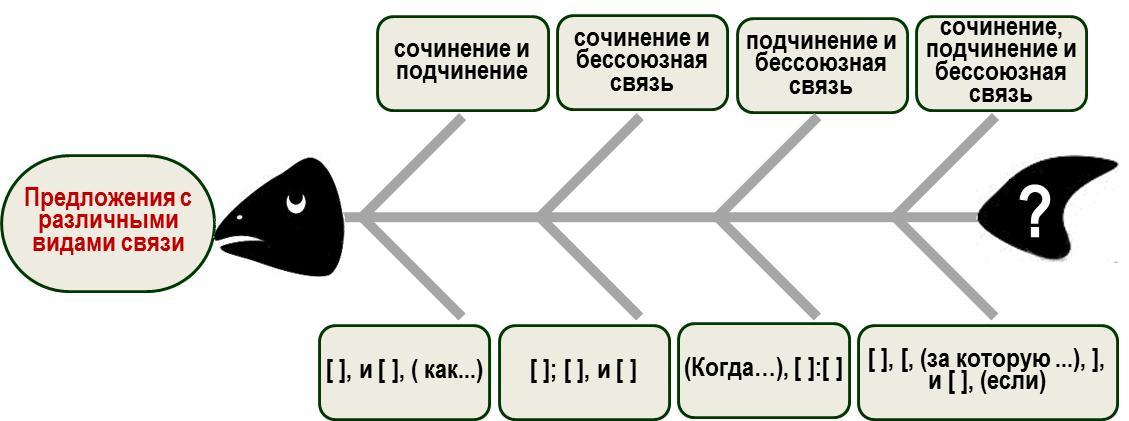 1. Сочинение и подчинениеСолнце закатилось, и ночь последовала за днем без промежутка, как это бывает на юге.[ ], и [ ], ( как...).2. Подчинение и бессоюзная связьКогда я вошел, все молчали: видно говорили обо  мне(Когда…), [ ] : [ ].3. Сочинение и бессоюзная связьЯ завернулся в бурку и сел у камня, поглядывая вдаль; передо мной тянулось взволнованное море,  и однообразный шум его напомнил мне старые годы.[ ]; [ ], и [ ].4. Грушницкий споткнулся, ветка, за которую он уцепился, изломилась, и он скатился бы вниз на спине, если б его секунданты не поддержали 
(М. Лермонтов). Предложение сложное, состоит из трёх частей:1-я часть - Грушницкий споткнулся;2-я часть - ветка, за которую он уцепился, изломилась - сложноподчинённое предложение с придаточным определительным, которое находится внутри главного;3-я часть - он скатился бы вниз на спине, если б его секунданты не поддержали - сложноподчинённое предложение с придаточным условия.Таким образом, первая и вторая части связаны без союза, только с помощью интонации, третья часть присоединяется с помощью сочинительного союза и:[ ], [, (за которую ...), ], и [ ], (если).IV. Осмысление. «Чтение с пометами».1.Анализ отрывка из романа М.Ю. Лермонтова «Герой нашего времени».Обратимся к тексту, который лежит у каждого на парте. (1) Я с трудом проб…рался (по) крутизне и вот вижу слепой пр…ост…новился потом пов…рнул низом (на) право.(2) Он шел так близко от воды  что к…залось  сейчас волна схватит и унесет но видно это была (не) первая его прогулка судя по увере…ости с которой он ступал с камня на камень и изб…гал рытвин.(3) Наконец он ост…новился  будто пр…слушиваясь к чему(то) присел на землю и пол…жил возле себя узел. (4) Я наблюдал за его движениями  спрятавшись за выдавшеюся скалою берега.(5) Через несколько минут с против…положной стороны пок…залась белая фигура  она подошла к слепому и села возле него.1) Выразительно прочитайте текст. Найдите ключевые предложения.2) Определите автора и название произведения;3) Определите стиль речи. Докажите.4) Определите тип высказывания. Докажите.5) Какие синтаксические конструкции используются в тексте? Почему?(Художественный стиль, отрывок из произведения М.Ю. Лермонтова “Герой нашего времени”, повесть “Тамань”, используются предложения с различными видами связи);(Чтобы выразить более сложные мысли). Вывод: такие предложения выражают более сложные мысли, а их использование в художественной литературе зависит от индивидуального стиля писателя.6) Вставьте пропущенные орфограммы и объясните их.7) Составьте перечень пунктуационных правил, с которыми вы встречались в данном тексте (Примеры)7) Найдите деепричастные обороты. Объясните их роль в предложении.8) Найдите в тексте предложения с различными видами связи; подчеркните грамматические основы, составьте схемы.2. Составление предложений с разными видами связи по опорным словамУчитель.Из биографии Лермонтова мы знаем, что он неоднократно бывал на Кавказе; любовь к Кавказу пронес через всю жизнь и немалое место уделил теме Кавказа в своем творчестве.В.Г.Белинский говорил: «Кавказ был колыбелью его поэзии…, и после Пушкина никто так поэтически не отблагодарил Кавказ за дивные впечатления его девственно-величавой природы, как Лермонтов».Перед Вами акварели поэта «Вид Пятигорска», «Вид Крестовой горы»  и «Воспоминание о Кавказе». - Составить  по опорным словам предложения с различными видами связи.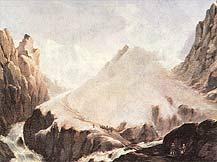 Опорные слова: Великолепные;снежные шапки;молочный туман;величественные горы;скалистая местность;всадники в дороге;торжественное величие;кавказская тема.- Давайте проверим работу.3. Конструирование текстаУчитель.Тексты, с которыми Вы работаете  на уроке, принадлежат перу замечательного русского поэта и писателя М.Ю.Лермонтова. Это не случайно.Известно, что А.П.Чехов очень высоко ценил прозу Лермонтова: “Я не знаю языка лучше, чем у Лермонтова. Я бы так сделал: взял его рассказ и разбирал бы, как разбирают в школах, - по предложениям, по частям предложения. Так бы и учился писать”.Последуем же совету писателя: теперь я предлагаю вам представит себя в роли великого писателя и поэта и поработать творчески.Задание: перед вами фрагмент из произведения М.Ю. Лермонтова, в котором опущены все союзы, сложные слова, не расставлены знаки препинания и отсутствуют эпитеты. Ваша задача – восстановить текст, записать, объяснить знаки препинания.Ученики работают  в парах.КОНСТРУИРОВАНИЕ ТЕКСТА До станции оставалось ещё с версту. Кругом было тихо так тихо… (союз) по жужжанию комара можно было следить за его полётом. Налево чернело……………….. ущелье за ним и впереди нас …………….. вершины гор………………..покрытые слоями снега рисовались на………………….. небосклоне еще сохранившем………….…….. отблеск зари. На ………….. небе начинали мелькать звёзды… (союз) странно мне казалось……(что) они гораздо выше чем у нас на севере. По обеим сторонам дороги торчали ………….……..камни кой-где из-под снега выглядывали кустарники …….(союз) ни один ………………….. листок не шевелился…….………….. весело было слышать среди этого………………... сна природы фырканье …………. почтовой тройки…….…….. побрякивание …………….. колокольчика.Проверка: ученики читают восстановленный ими текст, затем на экране появляется оригинал комментируют знаки, указывают тип предложения.- Как вы думаете, удалось ли вам восстановить авторский текст?КОНСТРУИРОВАНИЕ ТЕКСТАДо станции оставалось ещё с версту. Кругом было тихо, так тихо, что по жужжанию комара можно было следить за его полётом. Налево чернело глубокое ущелье; за ним и впереди нас темно-синие вершины гор,   изрытые морщинами, покрытые слоями снега, рисовались на бледном  небосклоне, еще сохранившем последний отблеск зари. На темном небе начинали мелькать звёзды, и странно, мне казалось, что они гораздо выше, чем у нас на севере. По обеим сторонам дороги торчали голые, черные камни; кой-где из-под снега выглядывали кустарники, но ни один сухой  листок не шевелился, и  весело было слышать среди этого мертвого сна природы фырканье усталой почтовой тройки и неровное  побрякивание русского колокольчика.- Как вы думаете, удалось ли вам восстановить авторский текст?(Да, мы пытались, но у Лермонтова всё написано намного лучше, потому что он писатель).Учитель.Мне кажется, что ваша работа тоже очень важна. Чтобы стать писателем, нужно много трудиться, работать со словами, потому что создание художественного произведения – это огромный труд, это работа, в которую автор вкладывает душу. Сегодня вы сделали лишь маленький шажок к постижению писательского ремесла. А дальше всё в ваших руках. Учитесь у великих писателей, трудитесь не покладая рук, и тогда всё у вас получится.Опережающее задание ученика:"Использование предложений с различными видами связи в текстах различных стилей"Вывод: использование предложений с различными видами связи – одна из отличительных особенностей стиля Лермонтова. С помощью них поэт умело передавал грандиозность своих замыслов и внутренний мир лирического героя.4. Самостоятельная работа с произведением Лермонтова “Герой нашего времени” (4 команды)Задание: выпишите из романа Лермонтова по одному предложению подобного вида, составьте схему.Проверка: 2-3 ученика рисуют схемы и читают предложения.5. Проверка знаний. Отработка умений и навыковВ сложных предложениях с сочинительной и подчинительной связью рядом могут оказаться и сочинительные и подчинительные союзы. Запятая между ними ставится тогда, когда после придаточного предложения нет второй части двойного союза (то, так) или союза но.- Есть ли в этих предложениях двойные союзы?Задание: записать предложения, расставит знаки препинания, составить схемы.Мы его (Вулича) никогда не понимали, но когда он взял курок и насыпал на полку пороха, то многие, невольно вскрикнув, схватили его за руки.Мы расстаёмся навеки; однако ты можешь быть уверен, что я никогда не буду любить другого: моя душа истощила на тебя все свои сокровища, свои слёзы и надежды.[ ] ; однако [ ], (что…) : [ ].Уже было поздно и темно, когда я снова отворил окно и стал звать Максима Максимыча, говоря, что пора спать; он что-то пробормотал сквозь зубы, я повторил приглашение – он ничего не отвечал.[ ] , (когда…), (что…) ; [ ] ; [ ]- [ ] .V. Подведение итогов урока.  Рефлексия.- Наш урок подходит к концу, и мне хотелось бы вновь вернуться к словам А.П. Чехова: «Я не знаю языка лучше, чем у Лермонтова. Я бы так сделал: взял его рассказ и разбирал бы, как разбирают в школах, — по предложениям, по частям предложения. Так бы и учился писать».- Согласны ли вы со словами А.П. Чехова?(Да, работая с произведением Лермонтова, мы повторили орфографические и пунктуационные правила, разобрали сложные предложения с различными видами связи) - Схема фишбоун (хвост): «Использование сложных предложений с разными видами связи в текстах различных стилей речи».Учитель.Работа с текстами на уроке еще раз доказала, что произведения Лермонтова – прекрасный материал для обучения русскому языку. Исходя из практических целей, мы видим, что вы можете использовать сложные синтаксические конструкции на письменном экзамене. VI.Заключительная беседа1. Достигли ли мы поставленных целей?2. Что понравилось на уроке?3. Как вы оцениваете работу на уроке класса в целом, свою лично? (использование сигнальных карточек при самооценивании )VII. Домашнее задание.Ещё раз обратитесь к роману М.Ю. Лермонтова, найдите четыре  предложения с различными видами связи, приготовьте карточку, где будут написаны предложения, но  не будут расставлены знаки препинания. Ваши карточки мы будем использовать в работе на следующем уроке.  Рабочий лист № 1Класс - ФИ ученика- I. Анализ отрывка (1) Я с трудом проб…рался (по) крутизне и вдруг увидел  слепой пр…ост…новился потом пов…рнул низом (на) право.(2) Он шел так близко от воды  что к…залось  сейчас волна схватит и унесет но видно это была (не) первая его прогулка судя по увере…ости с которой он ступал с камня на камень и изб…гал рытвин.(3) Наконец он ост…новился  будто пр…слушиваясь к чему(то) присел на землю и пол…жил возле себя узел. (4) Я наблюдал за его движениями  спрятавшись за выдавшеюся скалою берега.(5) Через несколько минут с против…положной стороны пок…залась белая фигура  она подошла к слепому и села возле него.1 Выразительно прочитайте текст. 2. Определите автора и название произведения.3. Определите стиль речи. Докажите.4.. Определите тип речи.  Докажите.5. Какие синтаксические конструкции используются в тексте? Почему?6. Вставьте пропущенные орфограммы и объясните их.7.  Составьте перечень пунктуационных правил, с которыми вы встретились в данном тексте (примеры).8. Найдите в тексте предложения с различными видами связи,  подчеркните грамматические основы, составьте схемы.II. Задание № 2Опорные слова: великолепные, снежные шапки, молочный туман, величественные горы, скалистая местность, всадники в дороге, торжественное величие, кавказская тема.Рабочий лист №2Класс -ФИ учащихся-----Ученики работают  в парах.Задание: перед вами фрагмент из произведения М.Ю. Лермонтова, в котором опущены все союзы, сложные слова, не расставлены знаки препинания и отсутствуют эпитеты. Ваша задача – восстановить текст, записать, объяснить знаки препинания.КОНСТРУИРОВАНИЕ ТЕКСТА До станции оставалось ещё с версту. Кругом было тихо так тихо… (союз)по жужжанию комара можно было следить за его полётом. Налево чернело……………….. ущелье за ним и впереди нас …………….. вершины гор………………..покрытые слоями снега рисовались на………………….. небосклоне еще сохранившем………….…….. отблеск зари. На ………….. небе начинали мелькать звёзды… (союз) странно мне казалось……(союз) они гораздо выше чем у нас на севере. По обеим сторонам дороги торчали ………….……..камни кой-где из-под снега выглядывали кустарники …….(союз) ни один ………………….. листок не шевелился…….………….. весело было слышать среди этого………………... сна природы фырканье …………. почтовой тройки…….…….. побрякивание …………….. колокольчика.